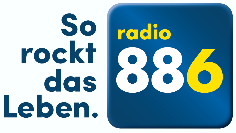 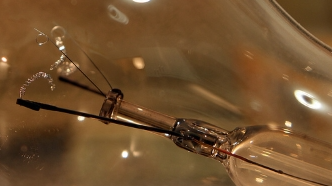 Frage 1(1)(2)(3)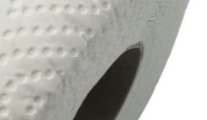 L L L L U U H H H E E E E E E E E G G N N N R R R C C B I K O A SFrage 2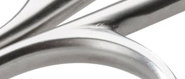 A Lybien 
B Apparrat 
C Dilletant 
D Stracciatella Frage 3G -->
B -->
S -->Frage 4Songzeile:Frage 5Interpret:                                                            Titel:Frage 6Frage 7 Frage 8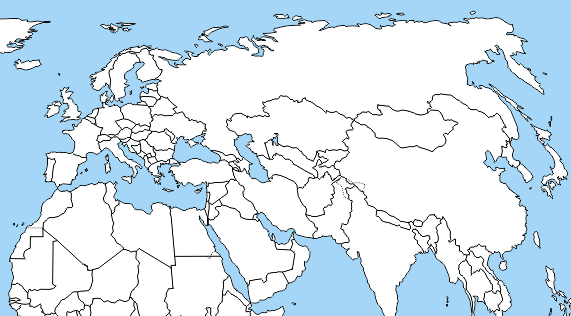 Frage 9Frage 10
Interpret:                                                          Titel:Frage 11
Frage 12Frage 13Vorname:                                                    Nachname:  Frage 14

Interpret:                                                               Titel: Frage 15( ) Ja, ist ein Scherz
( ) Nein, ist kein Scherz(X) Zusatzfrage 